QR CODE FOR CLERGY HEALTH AND RETIREMENT TRUST 2020 CHRISTMAS COLLECTION

This QR code can be scanned and donors will be taken to our Givebutter donation page where they can quickly and easily give through Venmo, Apple/Google Pay, or PayPal.Here is the code: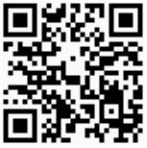 If you right click on it, save it, and then you can use it in your correspondence as well.Thank you for your help in promoting the Christmas collection!